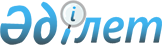 О выделении средств из резерва Правительства Республики КазахстанПостановление Правительства Республики Казахстан от 13 июня 2014 года № 652

      В соответствии с Законом Республики Казахстан от 3 декабря 2013 года «О республиканском бюджете на 2014 – 2016 годы» и постановлением Правительства Республики Казахстан от 26 февраля 2009 года № 220 «Об утверждении Правил исполнения бюджета и его кассового обслуживания» Правительство Республики Казахстан ПОСТАНОВЛЯЕТ:



      1. Выделить Министерству внутренних дел Республики Казахстан из резерва Правительства Республики Казахстан, предусмотренного в республиканском бюджете на 2014 год на неотложные затраты, средства в сумме 786686000(семьсот восемьдесят шесть миллионов шестьсот восемьдесят шесть тысяч) тенге для перечислению акимату Западно-Казахстанской области в виде целевых трансфертов на проведение берегоукрепительных работ на реке Урал у поселка Облавка Бурлинского района.

      Сноска. Пункт 1 в редакции постановления Правительства РК от 13.10.2014 № 1088.



      2. Министерству финансов Республики Казахстан обеспечить контроль за целевым использованием выделенных средств.



      3. Акимату Западно-Казахстанской области в срок до 10 ноября 2014 года представить отчет по целевому использованию выделенных средств.

      Сноска. Пункт 3 в редакции постановления Правительства РК от 13.10.2014 № 1088.



      4. Настоящее постановление вводится в действие со дня его подписания.      Премьер-Министр

      Республики Казахстан                       К. Масимов
					© 2012. РГП на ПХВ «Институт законодательства и правовой информации Республики Казахстан» Министерства юстиции Республики Казахстан
				